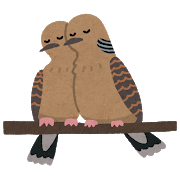 野鳥観察会で野鳥の名前を覚えるだけでなく、野鳥の生態や自然界のつながり、人との関わりなどを知ることは、生物多様性の理解を深めます。この講座では季節や環境を変えて、その時期・その環境の野鳥を観察して学び、ミニ観察会を実施して練習します。あなたも野鳥案内人になって、野鳥を通して自然界のつながり・循環・多様性、自然の恵みを伝えてみませんか?共通項目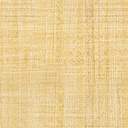 　 内　　容 ： ◇野鳥の基礎知識（その時期の野鳥を中心に）◇野鳥観察　　　　　　　　　　 ◇双眼鏡や望遠鏡の使い方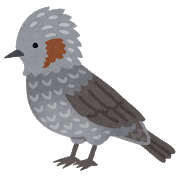 　　　　　　　　　   ◇林やため池での野鳥観察会の注意点等　　　　　　　　　　 ◇野外実習（野鳥観察会の実習）　　　　 対　　象 ： 18歳以上の方で◇地域や施設などで野鳥観察会を行いたい方　◇自然観察や環境学習などに野鳥観察を取り入れたい方、など募集人数 ： 各15名（申込多数の場合は抽選）【 日　時 】　平成31年2月17日（日）9：45～16：00【 会　場 】　津市環境学習センター及び野外　　　（津市片田田中町1342番地1　津市リサイクルセンター内）【申込締切】　1月22日（火）【 日　時 】　平成31年3月3日（日）9：45～16：00【 会　場 】　松阪農業公園ベルファーム（松阪市伊勢寺町551-3）【申込締切】　2月5日（火）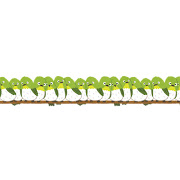 　　　　　　　　　　　　　　　 　　申　込　書受講希望の講座に○をつけて、郵便・Fax・Eメールのいずれかで三重県環境学習情報センターへお申し込みください。　　＊両方の講座のお申し込みが可能です。 申込書はホームページからもダウンロードできます。★受講決定の方には、各申込締切日以降にご案内を郵送します。※個人情報は、本講座に関する当センターからの通信以外には使用しません。※お申し込みから3日以内に受付の連絡がない場合は、お手数ですがお問い合わせください。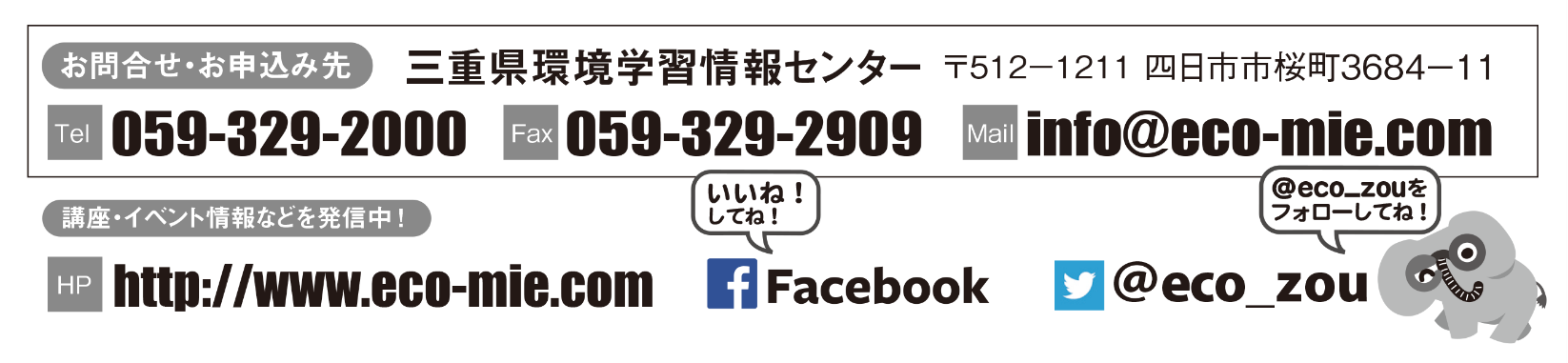 野鳥案内人講座(基礎)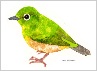 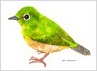 野鳥案内人講座(基礎)野鳥案内人講座(基礎)野鳥案内人講座(基礎)平成31年2/17(日)野鳥案内人講座 (基礎・冬2)申込締切日 1/22（火）平成31年3/3(日)野鳥案内人講座 (基礎・早春)申込締切日 2/ 5（火）フリガナフリガナ年　　齢氏　　名氏　　名住　　所住　　所〒〒電話番号電話番号Fax番号またはEメールアドレスFax番号またはEメールアドレス